International Situations Project TranslationSubjective Happiness ScaleTranslation provided by:Ana Torres, Federal University of Paraíba, Joao PessoaDaniela S. Zanini, Pontifical Catholic University of Goiás, GoianiaReference for the Subjective Happiness Scale:Lyubomirsky, S., & Lepper, H. S. (1999). A measure of subjective happiness: Preliminary reliability and construct validation. Social Indicators Research, 46, 137-155.The International Situations Project is supported by the National Science Foundation under Grant No. BCS-1528131. Any opinions, findings, and conclusions or recommendations expressed in this material are those of the individual researchers and do not necessarily reflect the views of the National Science Foundation.International Situations ProjectUniversity of California, RiversideDavid Funder, Principal InvestigatorResearchers:  Gwendolyn Gardiner, Erica Baranski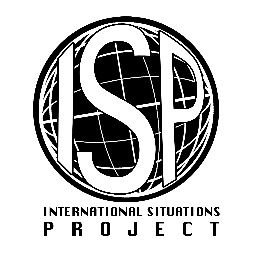 Original EnglishTranslation (Portuguese)For each of the following questions, please indicate the point on the 7-point scale that best describes you:Para cada uma das seguintes questões, por favor, indique qual dos sete pontos da escala melhor descreve você:In general, I consider myselfEm geral, eu me consideroNot a very happy personUma pessoa não muito felizA very happy personUma pessoa muito felizCompared to most of the people around me, I consider myselfComparado com a maioria das pessoas ao meu redor, eu me consideroLess happyMenos felizMore happyMais felizSome people are generally very happy. They enjoy life regardless of what is going on, getting the most out of everything. 
  To what extent does this characterization describe you?Algumas pessoas são geralmente muito felizes. Eles gozam a vida, independentemente do que está acontecendo, tirando o máximo proveito de tudo. Em que medida essa caracterização descreve você?Not at allNem um poucoA great dealMuitoSome people are generally not very happy. Although they are not depressed, they never seem as happy as they might be. 
  To what extent does this characterization describe you?Algumas pessoas são geralmente não muito felizes. Embora não sejam deprimidas, elas nunca aparentam estar tão felizes quanto poderiam ser.  Em que medida essa caracterização descreve você?Not at allNem um poucoA great dealMuito